Rencontre du conseil d’école secondaire Le Caron : 2018-2019      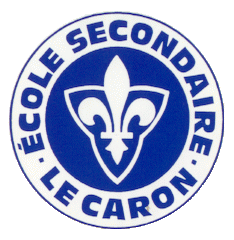 Réunion du 16  janvier 2019Membres Diane Desroches : PrésidenteAndréa Gillepsie : parentAngèle Lespérance : trésorièreAlexandre Bazinet : membre non enseignantSherry-Lynn Leblanc : parentErin Simons : membre enseignantKristi Lalonde : parentAmy Beauchamp : parentJacqueline Desroches : parentAppel à l’ordre des présences Adoption de l’ordre du jour :  Proposé par _____  Appuyé par ____________Affaire découlant de la dernière réunion :  Café chantant ( un retour)Calendrier mensuel des activités : Stéphanie envoie maintenant un hebdo mensuelCorrespondance : PPEÉtat de nos finances : $425.00Affaires courantes :Voyage à VancouverPlanification de la soirée chili Jazz Band à TorontoDîners : Pita, Pizza et DonairSortie de ski et tubing le 6 mars pour toute l’écoleAjoutsProchaine rencontre Levée de la séance